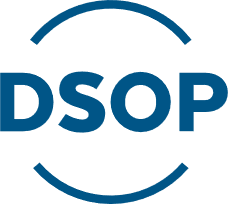 Registreringsskjema for DSOP-tjenester som er en del av 
DSOP Kontroll FellesstandardDette skjemaet skal fylles ut av finansforetak som skal registreres på en eller flere DSOP-tjenester som er basert på DSOP Kontroll Fellesstandard. I skjemaet skal det informeres om ulike kontaktopplysninger til foretaket, samt produksjonsdato og enkle opplysninger om hva som kan leveres i tjenesten. For finansforetak som har implementert SBL kan produksjonsdato for tjenestene Kontrollinformasjon og Konkursbehandling senest være 6 måneder etter produksjonsdato for SBL.Finansforetaket Registreringsskjemaet gjelder følgende DSOP-tjenester
Kontaktinformasjon DSOP Kontroll fellesstandardFinansforetaket bør ha felles kontaktpunkter for alle DSOP-tjenester som er basert på Kontroll Fellesstandard. Det er derfor kun behov for å fylle inn kontaktinformasjon under dersom det er første gang finansforetaket kobler seg på tjenester som baseres på DSOP Kontroll Fellesstandard.  
DSOP Overordnet 
(Skal kun fylles hvis det er første gang foretaket registreres på en DSOP-tjeneste – det betyr at det ikke er behov for å fylle inn tabellen under hvis foretaket eksempelvis har levert registreringsskjema på SBL)Firmanavn <Firmanavn>Organisasjonsnummer<Organisasjonsnummer>Navn på DSOP-tjeneste
Sett kryss for ønskede tjenester (ikke kryss av for tjenester du er tilkoblet fra før) Kontrollinformasjon
Konkursbehandling
(fyll inn navn på tjeneste hvis den ikke er nevnt over)
Antall år med transaksjonshistorikk som vil leveres pr DSOP-tjeneste 
(Opptil 10 år avhengig av DSOP-tjeneste. Se juridiske rammebetingelser pr. tjeneste)
<navn på tjeneste> <Antall år eller mnd> <navn på tjeneste> <Antall år eller mnd>Kan det leveres informasjon på alle relevante API’er for tjenestene? Hvis nei, presiser hvilket API det ikke leveres informasjon fra. Oversikt over API’er som skal leveres her.
<navn på tjeneste> <Ja / Nei (presiser)> 
<navn på tjeneste> <Ja / Nei (presiser)>I forbindelse med testing med offentlige etater bekreftes det at syntetiske testdata vil benyttes
<Ja / Nei>Produksjonsdato<navn på tjeneste> <dd.mm.åå><navn på tjeneste> <dd.mm.åå>Kontaktperson (hovedkontakt)<Fornavn> <Etternavn> <epost><telefonnr>Kontaktperson (integrasjon)<Fornavn> <Etternavn> <epost><telefonnr>Signatar (den som kan forplikte finansforetaket)<Fornavn> <Etternavn> <epost><telefonnr>Kontaktperson sikkerhetsavvik på tjenestene<Fornavn> <Etternavn> <epost><telefonnr>Kontaktperson personvernhendelser på tjenestene<Fornavn> <Etternavn> <epost><telefonnr>Signatar DSOP Tilknytningsavtale 
(Signatar som kan signere DSOP-avtale på overordnet nivå)<Fornavn> <Etternavn> <epost><telefonnr>Kontaktperson for fremtidige henvendelser i forbindelse med DSOP-avtalen<Fornavn> <Etternavn> <epost><telefonnr>Kontaktperson for fremtidige henvendelser i forbindelse med Databehandleravtalen<Fornavn> <Etternavn> <epost><telefonnr>Kontaktperson ved varsling om brudd på personopplysningssikkerheten hos Bits eller underleverandør<epost><telefonnr>Kontaktperson sikkerhetsavvik <epost>Kontaktperson personvernhendelser<epost>